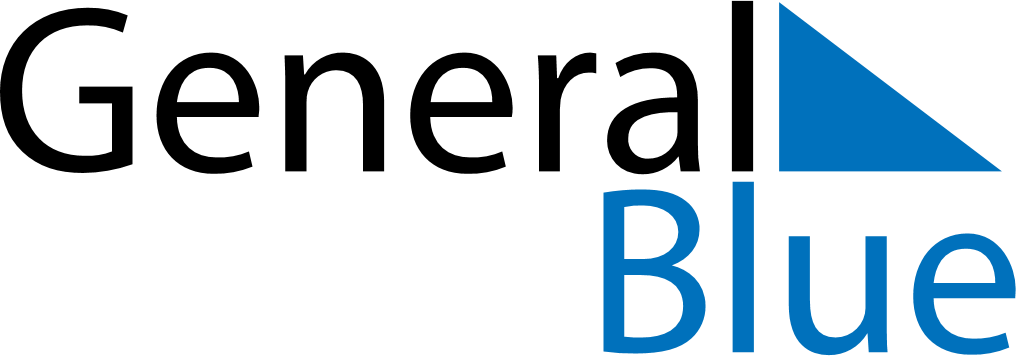 May 2019May 2019May 2019MoldovaMoldovaSundayMondayTuesdayWednesdayThursdayFridaySaturday1234Labour Day567891011Memorial DayVictory Day1213141516171819202122232425262728293031